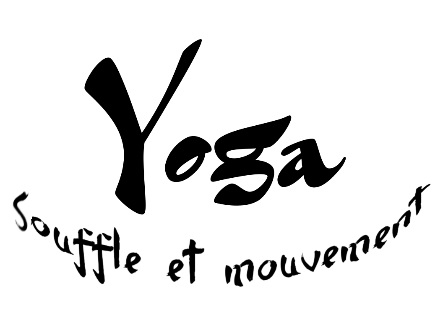 Fiche d’inscription pour le yoga postnatal ou parents-bébésLes informations données resteront strictement confidentiellesNom et prénom de la mère : ___________________________________________________Prénom du bébé : ____________________________________________________________Téléphone : ________________________________________________________________Mail : ____________________________________________________________________Date de naissance de la mère: ________________________________________________Date de naissance du bébé : __________________________________________________Avez-vous déjà fait du yoga ? Merci d’indiquer pendant combien de temps, quel sorte de yoga. ______________________________________________________________________________________________________________________________________________________Pourquoi avez-vous choisi de venir à ce cours de yoga, et que souhaitez-vous que cela vous apporte ?______________________________________________________________________________________________________________________________________________________Avez-vous eu des blessures ou des chirurgies qui puissent influer la pratique du yoga ?Si oui, merci de donner des détails.______________________________________________________________________________________________________________________________________________________Questions pour les mèresAvez-vous d’autres enfants ? Si oui, merci de préciser leurs âges et leurs prénoms______________________________________________________________________________________________________________________________________________________Avez-vous vécu des fausses-couches/deuil périnatal ? Si oui, merci de dire combien et de donner les années ______________________________________________________________________________________________________________________________________________________Avez-vous vécu des interruptions de grossesses, volontaire ou thérapeutique ? Si oui, merci d’indiquer l’année ou les années______________________________________________________________________________________________________________________________________________________Les mères en période postnataleDepuis la naissance de votre bébé, avez-vous expérimenté les points suivants : Merci de donner plus de détails au besoin ci-dessous :______________________________________________________________________________________________________________________________________________________Votre bébé en période postnatale :Depuis la naissance, votre bébé a-t-il eu les symptômes suivants :Reflux, jaunisse, irritabilité, coliques, dysplasie, compression crâniale, fièvre, problèmes respiratoiresVotre bébé a-t-il été hospitalisé ?Merci de donner plus de détails au besoin ci-dessous :______________________________________________________________________________________________________________________________________________________La section suivante est à remplir par les mères qui ont eu un bébé dans les 12 derniers mois(Les réponses données à ces questions assurent que les cours sont adaptés pour les inscrites)Merci d’entourer les réponses appropriées (et pas de problèmes si vous ne vous souvenez pas de tout !)L’expérience de naissance de ce bébéLongueur du travail au total : ___________________________________________________Le travail a-t-il été spontané / induit / accéléré ? ____________________________________Type de naissance : vaginal / ventouse / forceps / césarienne / autre ___________________Environnement de naissance : hôpital / maison / dans l’eau / autre _____________________Lieu d’accouchement : _________________________________________________________Médicaments administré pendant l’accouchement : _________________________________Avez-vous eu des points suite à un déchirement ou à une épisiotomie ? oui / nonAvez-vous eu une hémorragie post-partum ? oui / nonVotre bébé est-il né à terme / prématuré / à terme dépassé ?A quel moment le cordon a-t-il été coupé ? ________________________________________Quel était le poids de naissance de votre bébé ? ____________________________________Quel était l’état de santé de votre bébé juste après la naissance ? ______________________L’avez-vous allaité ? ___________________________________________________________L’allaitez-vous toujours ? _______________________________________________________Comment se passe/s’est passé l’allaitement ? ______________________________________Avez-vous du soutien autour de vous ? ___________________________________________Souhaitez-vous être inscrite à ma newsletter ? oui / nonDate d’inscription : ___/___/___Si vous avez la possibilité de remplir ce formulaire avant le premier cours, je vous en serai extrêmement reconnaissante. Merci de le renvoyer complété à contact(at)yogasouffle.frYoga Souffle et Mouvement, Marie-Cécile Pouliquen, Août 2019Douleurs sacro-iliaquesHyper-tension artérielleDouleurs dorsalesSaignements prolongésRaideurs du cou/épaulesHémorroïdesDouleurs articulaireMastitesSciatiqueDépressionAnémieAnxiété